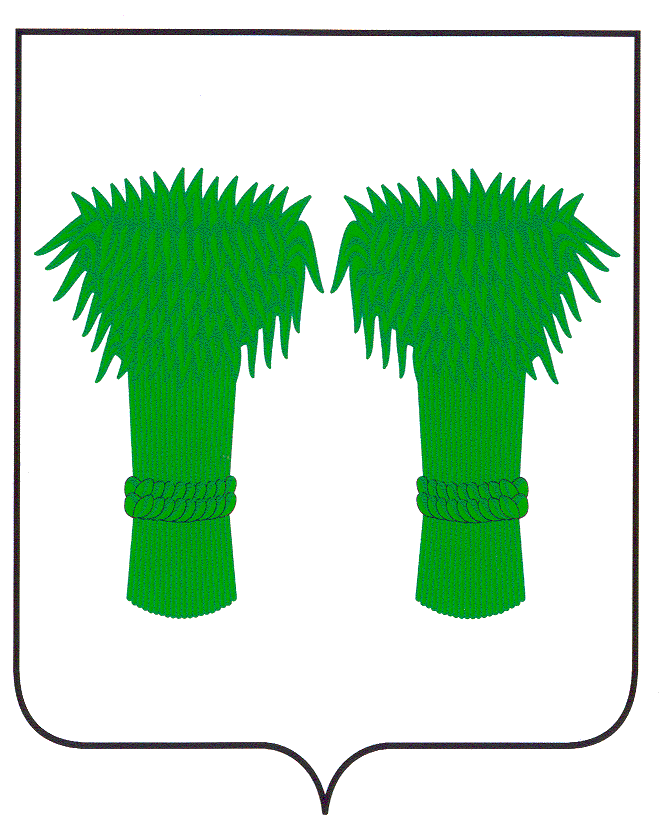 МУНИЦИПАЛЬНЫЙВЕСТНИК                                     информационный бюллетеньОфициальное издание районного Собрания депутатов иадминистрации Кадыйского муниципального районаРОССИЙСКАЯ ФЕДЕРАЦИЯКОСТРОМСКАЯ ОБЛАСТЬАДМИНИСТРАЦИЯ КАДЫЙСКОГО МУНИЦИПАЛЬНОГО РАЙОНАПОСТАНОВЛЕНИЕ « 28» марта 2018 г.	                                                                                                                                                  №   77О мероприятиях по профилактике инфекций, передающихся клещами, в Кадыйском районе в 2018 годуС целью предупреждения распространения инфекций, передающихся клещами, на территории Кадыйского района в 2018 г., руководствуясь Федеральным законом от 06.10.2003г. №131-ФЗ «Об общих принципах организации местного самоуправления в Российской Федерации»,  Федеральным законом от 30.03.1999г. №52-ФЗ «О санитарно-эпидемиологическим благополучии населения» (с изменениями) постановлением главного государственного санитарного врача Российской Федерации федеральной службы по надзору в сфере защиты прав потребителей и благополучия человека от 12 мая 2011 года № 53 «Об усовершенствовании эпидемиологического надзора и профилактических мероприятий в отношении клещевого вирусного энцефалита», Уставом Кадыйского муниципального района, постановляю:1. Рекомендовать главам поселений Кадыйского муниципального района:1.1 принять и реализовать в апреле-сентябре 2018 г. комплекс мер, направленных на предупреждение распространения инфекций, передающихся клещами;1.2 определить объемы финансирования на проведение акарицидных и дератизационных мероприятий в поселениях;1.3 обратить особое внимание на места массового пребывания людей, базы отдыха, кладбища.2. Начальнику отдела образования администрации Кадыйского муниципального района в течение эпидсезона (апрель-сентябрь) 2018 года организовать неоднократное, не реже 1 раза в месяц (при наличии клещей), проведение акарицидной обработки подведомственных территорий, в первую очередь летних оздоровительных учреждений при открытии летних пришкольных лагерей с дневным пребыванием детей. 3. Рекомендовать руководителям предприятий, организаций, объединений независимо от форм собственности:3.1 изыскать средства и обеспечить организацию вакцинации, ревакцинации против клещевого вирусного энцефалита всех категорий работающих граждан, профессиональная деятельность которых связана с риском заражения клещевым вирусным энцефалитом в соответствии с требованиями п.7.4.19 СП 3.1.3310-15 «Профилактика инфекций, передающихся иксодовыми клещами»;3.2 усилить контроль за соблюдением санитарно-гигиенических требований к работе;3.3 в срок до 01.05.2018 г. привести в должное санитарное состояние территории подведомственных объектов и обеспечить их содержание в соответствии с требованиями п. 10.4.1. санитарно-эпидемиологических правил СП 3.1.3.2352-08 «Профилактика клещевого вирусного энцефалита», провести акарицидные обработки наиболее посещаемых населением участков территорий в соответствии с П.7.4.1.2.СП 3.1.3310-15 «Профилактика инфекций, передающихся иксодовыми клещами».4. Руководителям туристических баз и баз отдыха провести качественную расчистку и благоустройство  как самой территории, так и прилегающей территории на расстоянии не менее 50 метров в соответствии с требованиями п. 10.4.1. санитарно-эпидемиологических правил СП 3.1.3.2352-08 «Профилактика клещевого вирусного энцефалита», провести акарицидные обработки в соответствии с п.7.4.1.2.СП 3.1.3310-15 «Профилактика инфекций, передающихся иксодовыми клещами.4. Рекомендовать главному врачу ОГБУЗ Кадыйская РБ:4.1 активизировать санитарно-просветительскую работу по профилактике заражения «клещевыми инфекциями»;4.2 провести вакцинацию профессиональных групп риска за счет средств предприятий и работодателей, а также личных средств граждан.5. Начальнику финансового отдела Кадыйского муниципального района предусмотреть выделение финансовых средств для закупки противоклещевого иммуноглобулина в 2018 г. для обеспечения работы летних пришкольных лагерей во время организации летней оздоровительной кампании.6. Контроль за выполнением данного постановления возложить на заместителя главы администрации Кадыйского муниципального района по социально-экономическим вопросам Г.Н.Махорина.7. Постановление вступает в силу с момента его подписания.Глава администрацииКадыйского муниципального района     В.В.ЗайцевРОССИЙСКАЯ ФЕДЕРАЦИЯКОСТРОМСКАЯ ОБЛАСТЬАДМИНИСТРАЦИЯ КАДЫЙСКОГО МУНИЦИПАЛЬНОГО РАЙОНАПОСТАНОВЛЕНИЕ « 28» марта 2018 г.                                                                                                                                                       №   76  О проведении весеннего месячника сплошной дератизации на территории Кадыйского муниципального районаВ целях реализации Постановления Главного санитарного врача Российской Федерации от 29.08.2006 N 27 "О мерах по борьбе с грызунами и профилактике природно-очаговых, особо опасных инфекционных заболеваний в Российской Федерации", снижения численности грызунов, являющихся хранителями и переносчиками природно-очаговых и особо опасных инфекций, руководствуясь Федеральным законом от 21.11.2011 г. № 323-ФЗ «Об основах охраны здоровья граждан в Российской Федерации», Уставом Кадыйского муниципального района, постановляю:1. Объявить в период с 02.04.2018 г. по 30.04.2018 г. весенний месячник сплошной дератизации объектов, находящихся на территории Кадыйского муниципального района.2. Рекомендовать руководителям предприятий всех организационно-правовых форм, индивидуальным предпринимателям, гражданам, осуществляющим хозяйственную деятельность:2.1 организовать и провести комплекс дератизационных мероприятий, включающий оценку заселенности объекта грызунами;2.2 обеспечить защиту от проникновения грызунов, уделив особое внимание объектам животноводства, зернохранилищам, продовольственным складам, рынкам продовольственной и непродовольственной торговли, предприятиям пищевой промышленности и общественного питания, лечебно-профилактическим учреждениям, детским дошкольным и школьным учреждениям, объектам жилищно-коммунального хозяйства, подземным коммуникациям, мусорным свалкам, кладбищам;2.3 провести санитарно-гигиенические мероприятия, направленные на обеспечение должного санитарного состояния объекта и прилегающей территории;2.4 обеспечить заключение договоров с дезинфекционными организациями по проведению истребительных  мероприятий  на подведомственных объектах.3. Рекомендовать главам администрации городского поселения п. Кадый и сельских поселений района обеспечить проведение весеннего месячника сплошной дератизации на территории соответствующего поселения.3.1 Предусмотреть выделение финансовых средств и своевременное заключение договоров с дезинфекционными организациями на проведение истребительных обработок от грызунов в подведомственных организациях.4. Итоги проведения весеннего месячника сплошной дератизации на территории Кадыйского муниципального района рассмотреть на заседании санитарно - противоэпидемической комиссии при администрации Кадыйского муниципального района.5. Контроль за исполнением настоящего постановления возложить на заместителя главы администрации Кадыйского муниципального района по социально-экономическим вопросам Г.Н.Махорину.6. Постановление вступает в силу с момента официального опубликования.Глава администрацииКадыйского муниципального района   В.В.ЗайцевРОССИЙСКАЯ  ФЕДЕРАЦИЯКОСТРОМСКАЯ ОБЛАСТЬАДМИНИСТРАЦИЯ КАДЫЙСКОГО МУНИЦИПАЛЬНОГО РАЙОНАПОСТАНОВЛЕНИЕ   «30» марта  2018 г.                                                                                                                                                          № 81Об утверждении Положения о волонтерах и волонтерской деятельности в Кадыйском муниципальном районе С целью распространения принципов социального служения среди населения, мотивации подрастающего поколения на участие в социально ориентированной добровольческой деятельности, активизации работы по патриотическому и гражданскому воспитанию молодежи, руководствуясь п. 25 ст 15  Федерального закона от 06.10.2003 N 131-ФЗ "Об общих принципах организации местного самоуправления в Российской Федерации", Уставом Кадыйского муниципального района ПОСТАНОВЛЯЮ:Утвердить Положение о волонтерах и волонтерской деятельности в Кадыйском муниципальном районе (Приложение 1).Утвердить Положение о проведении районного конкурса "Лучший волонтер года" (Приложение 2) Контроль за исполнением постановления возложить на заместителя главы администрации  по социально-экономическим вопросам Махорину Г.Н.;Постановление вступает в силу с момента официального опубликования. Глава администрацииКадыйского муниципального района       В.В. Зайцев Приложение №1к ПостановлениюАдминистрации Кадыйского муниципального районаот 30 марта 2018г. № 81ПОЛОЖЕНИЕо волонтерах и волонтерской деятельности в Кадыйском муниципальном районе1. ОСНОВНЫЕ ТЕРМИНЫ И ОБЩИЕ ПОДХОДЫ1.1. Настоящее Положение устанавливает основы правового регулирования волонтерской деятельности, определяет возможные варианты ее поддержки органами местного самоуправления в целях ее развития и распространения в Кадыйском районе.1.2. Положение разработано в соответствии с Конституцией Российской Федерации, Гражданским Кодексом Российской Федерации, Федеральным законом от 6 октября 2003 г. № 131-ФЗ «Об общих принципах организации местного самоуправления в Российской Федерации», Федеральным законом от 19 мая 1995 г. № 82-ФЗ «Об общественных объединениях», Федеральным законом от 28 июня 1995 г. № 98-ФЗ «О государственной поддержке молодежных и детских общественных объединений», Федеральным законом от 11 августа 1995 г. № 135-ФЗ «О благотворительной деятельности и благотворительных организациях», Основными направлениями деятельности Правительства Российской Федерации на период до 2012 года, утвержденных  Распоряжением Правительства Российской Федерации от 17 ноября 2008 г. №1663-р(ред. от 14.12.2009 №1926-р).1.3. Под волонтерской деятельностью понимается форма социального служения, осуществляемая по свободному волеизъявлению граждан, направленная на бескорыстное оказание социально значимых услуг на местном, национальном или международном уровнях, способствующая личностному росту и развитию выполняющих эту деятельность граждан (волонтеров).1.4. Под участниками волонтерской деятельности понимаются: волонтеры, волонтерские формирования(объединения), руководители волонтерских формирований и благополучатели:волонтеры – лица, достигшие совершеннолетия (18 лет), или лица, достигшие 14 лет и осознанно участвующие в волонтерской деятельности с согласия одного из родителей (законных представителей), органа опеки и попечительства, осуществляющие благотворительную деятельность в форме безвозмездного труда в интересах благополучателя. волонтерские формирования – объединения волонтеров, действующие в организациях различной организационно-правовой формы и формы собственности;руководители волонтерских формирований - ответственные лица в организациях различной организационно-правовой формы и формы собственности, отвечающие за привлечение добровольцев, организацию их работы и координацию их деятельности;благополучатели – граждане или организации, учреждения, предприятия, получающие помощь волонтеров.1.5. Волонтерская деятельность осуществляется гражданами на основе следующих принципов:- добровольность (никто не может быть принужден действовать в качестве волонтера);- безвозмездность (труд волонтера не оплачивается, однако могут быть компенсированы расходы волонтера, связанные с его деятельностью: командировочные расходы, затраты на транспорт и другие);- добросовестность (волонтер, взявший на себя обязательство выполнить ту или иную работу, должен довести ее до конца);- законность (деятельность волонтера не должна противоречить законодательству Российской Федерации).1.6. Направлениями волонтерской деятельности являются:- социальное патронирование пожилых людей;- охрана жизни и здоровья- медицинская помощь (службы милосердия в больницах);- педагогическое сопровождение (поддержка детей и подростков);- социальное патронирование детей, находящихся в трудной жизненной ситуации;- экологическая защита;- интеллектуальное развитие (организация и проведение интеллектуальных конкурсов, мероприятий);- спортивная, туристическая и военная подготовка;- творческое развитие (организация творческих мероприятий, конкурсов, праздников);- досуговая деятельность (организация свободного времени детей, подростков и молодежи);- социальное краеведение;- трудовая помощь (трудовые лагеря и бригады);- восстановление и уход за воинскими захоронениями;- экскурсионная деятельность;- информационное обеспечение.Указанные выше направления могут расширяться в зависимости от существующих проектов действующих волонтерских формирований.1.7. Волонтерская деятельность имеет следующие формы: разовые мероприятия и акции, проекты и гранты, целевые программы, лагеря, благотворительные сезоны, осуществление благотворительной помощи на постоянной основе.2. ЦЕЛЬ И ЗАДАЧИ ВОЛОНТЕРСКОЙ ДЕЯТЕЛЬНОСТИ2.1. Целью волонтерской деятельности является предоставление возможности молодым людям проявить себя, реализовать свой потенциал и получить заслуженное признание посредством их вовлечения в социальную практику.2.2. К задачам волонтерской деятельности относятся: - обучение молодых граждан определенным трудовым навыкам и стимулирование профессиональной ориентации;- получение навыков самореализации и самоорганизации для решения социальных задач;- гуманистическое и патриотическое воспитание;- формирование кадрового резерва;- распространение идей и принципов социального служения среди населения;- решение конкретных задач местного значения и реализация социально-значимых мероприятий с меньшими финансовыми затратами.3. ПОРЯДОК РЕГИСТРАЦИИ ВОЛОНТЕРОВ3.1. Регистрация в качестве волонтера, волонтерского объединения осуществляется в отделе по делам культуры, туризма, молодежи и спорта администрации Кадыйского муниципального района до 20 апреля текущего года. Регистрация для волонтеров в возрасте до 18 лет, учащихся общеобразовательных школ, может осуществляться в отделе образования(Приложение 1). 3.2. По итогам регистрации каждому волонтеру, волонтерскому объединению присваивается личный идентификационный номер.3.3. Отдел по делам культуры, туризма,  молодежи и спорта формирует общую базу данных волонтеров и волонтерских объединений Кадыйского муниципального района.4. ПОРЯДОК ОРГАНИЗАЦИИ И УЧЕТА РАБОТЫ ВОЛОНТЕРА4.1. В целях обеспечения возможности волонтерам и волонтерским объединениям осуществлять свою деятельность, администрациям сельских поселений необходимо подготовить списки направлений деятельности волонтеров, списки граждан, которым необходимо оказать помощь, план мероприятий для волонтеров. Мероприятия для формирования плана  могут предоставлять учреждения социального обслуживания, больницы, ФАПы,  экологические службы, учреждения досуга и культуры и т.д.4.2. Для учета волонтерской деятельности собирается информация в виде фотографий, статей, презентаций, альбомов о деятельности волонтеров и волонтерских объединений.  Сведения о волонтерской деятельности подтверждаются  соответствующими организациями, учреждениями или предприятиями, в которых работает волонтер или волонтерское объединение, т.е. заверяются подписью ответственного лица и печатью данной организации.5. ПРАВА И ОБЯЗАННОСТИ ВОЛОНТЕРА5.1. Волонтер, волонтерское объединение имеет право:- выбрать тот вид волонтерской деятельности, который отвечает его потребностям и интересам;- получать всю необходимую информацию, оборудование, а также материальные средства для выполнения поставленных перед ним задач;- требовать от организации, учреждения или предприятия, предоставившего волонтеру ту или иную деятельность, подтверждения сведений о характере и объеме выполненных им работ, его поощрениях (отзывах о выполненной работе) , а также заверки данных сведений подписью ответственного лица и печатью данной организации, учреждения, предприятия;- вносить предложения при обсуждении форм и методов осуществления волонтерской деятельности;- на признание и благодарность за свой труд;- на получение дополнительных знаний, необходимых волонтеру для выполнения возложенных на него задач;- отказаться от выполнения задания (с объяснением уважительной причины);- прекратить свою волонтерскую деятельность.5.2. Волонтер, волонтерское объединение обязаны:- четко и добросовестно выполнять порученную ему работу;- знать, уважать и следовать принципам волонтерской деятельности;- следовать инструкциям, выданным ему во время прохождения инструктажа;- беречь материальные ресурсы, предоставленные организацией, учреждением, предприятием для выполнения волонтерской деятельности; - уведомить организацию, учреждение, предприятие о своем желании прекратить волонтерскую деятельность.6. ПРАВА И ОБЯЗАННОСТИ ОРГАНИЗАЦИИ, УЧРЕЖДЕНИЯ, ПРЕДПРИЯТИЯ, С КОТОРЫМ СОТРУДНИЧАЕТ ВОЛОНТЕР6.1. Организация, учреждение, предприятие имеет право:- получать от волонтера отчет за проделанную работу;- требовать уважительного отношения к персоналу и имуществу;- отказаться от услуг волонтера при невыполнении им порученной работы, нарушении дисциплины, некорректном поведении;- предоставлять возможность для получения волонтером дополнительной подготовки, необходимой ему для успешного осуществления его деятельности в организации.6.2. Организация, учреждение, предприятие обязано: - создать волонтеру все необходимые ему условия труда;- разъяснять волонтеру его права и обязанности; - обеспечить безопасность волонтера (провести инструктаж по технике безопасности или, в случае, если деятельность может предоставлять угрозу жизни и здоровью волонтера, обеспечить его медицинское страхование); - предоставить волонтеру необходимую для выполнения им работы информацию о деятельности организации, учреждения, предприятия;- разрешать конфликтные ситуации, возникающие в процессе волонтерской деятельности; - проводить инструктажи, необходимые для выполнения определенного вида волонтерской деятельности;- вести учет волонтеров.7. МОТИВАЦИЯ ВОЛОНТЕРОВ И РУКОВОДИТЕЛЕЙ ВОЛОНТЕРСКИХ ОБЪЕДИНЕНИЙ  К УЧАСТИЮ В ВОЛОНТЕРСКОЙ ДЕЯТЕЛЬНОСТИ7.1. С целью обеспечения системы мотивации волонтеров к волонтерской деятельности, а также руководителей волонтерских формирований к организации данной работы предусматриваются следующие мероприятия:- организация и проведение конкурса «Лучший Волонтер года»(Приложение 2) среди наиболее активных волонтеров  с награждением дипломами победителей в различных номинациях;- выявление и поощрение руководителей лучших волонтерских объединений;- проведение развлекательных мероприятий для волонтеров в рамках Дня волонтера;- организация и проведение слетов, обучающих семинаров  для волонтеров по различной проблематике;- рекомендации и содействие участию волонтеров  в областных конкурсах и мероприятиях для волонтеров.7.2. По мере развития волонтерского движения могут быть выработаны дополнительные формы мотивации волонтеров и руководителей волонтерских объединений.Приложение №1 к ПоложениюФорма предоставления информации в отдел по делам культуры, туризма, молодежи и спортао регистрации волонтеров ФИО, должность лица, предоставившего информацию Приложение №2 к ПостановлениюАдминистрации Кадыйскогомуниципального районаот 30 марта 2018г. № 81Положение о   районном конкурсе «Лучший волонтер года»1.Общие положения1.1. Настоящее Положение устанавливает порядок проведения  конкурса «Лучший волонтер года» (далее - конкурс).1.2. Организатором конкурса является Администрация Кадыйского муниципального района.1.3. Для проведения конкурса создается конкурсная комиссия, в состав которой входят представители общественных организаций, представители образования, культуры, социальной защиты населения, здравоохранения( Приложение 4).1.4. Конкурсная комиссия объявляет конкурс, организует прием заявок на участие в конкурсе, принимает решение о победителях, отвечает за хранение всех документов, связанных с конкурсом, а также за соблюдение  условий проведения конкурса.1.5. К компетенции конкурсной комиссии относятся вопросы изучения деятельности номинантов,  подведение итогов конкурса, организация торжественного награждения победителей, информационное освещение конкурса.1.6. Информация о конкурсе размещается на официальном сайте администрации района.2. Цели и задачи конкурса2.1. Конкурс проводится в целях:- выявления и поддержки наиболее активных людей среди представителей  волонтерского движения; - мотивации подрастающего поколения на участие в социально ориентированной добровольческой деятельности; - привлечение несовершеннолетних, находящихся на разных видах профилактического учета к добровольческой деятельности;- привлечения внимания общественности к наиболее успешным примерам добровольческих социальных инициатив.2.2. Задачами конкурса являются: - формирование механизма для более активного вовлечения людей в общественную деятельность, направленную на оказание социально ориентированной  помощи людям; - создание условий для эффективного информирования потенциальных волонтеров  на конкретных примерах о  возможностях и достижениях  в добровольческой деятельности;- решение конкретных задач местного значения и реализация социально-значимых мероприятий с меньшими финансовыми затратами.3. Порядок проведения конкурса3.1. Конкурс проводится в течение года  по следующим номинациям:- номинация «Забота о ветеранах и старшем поколении» (помощь и социальная поддержка ветеранов Великой Отечественной войны, людей с ограниченными возможностями здоровья, одиноких пожилых людей);- номинация «Забота о детях» (помощь и социальная поддержка детей-сирот, детей, оставшихся без попечения родителей, детей с ограниченными возможностями,  подростков и детей, оказавшихся в трудной жизненной ситуации);- досуговая деятельность (организация свободного времени детей, подростков и молодежи);-  творческое развитие (организация творческих мероприятий, конкурсов, праздников);-  социальное краеведение(реализация проектов патриотического содержания);- номинация «Охрана окружающей среды» (экологическое просвещение, содействие решению экологических проблем населенных пунктов района, благоустройство дворов, скверов, парков, школьных территорий и т.д.);- номинация «Охрана жизни и здоровья» (популяризация здорового образа жизни, сотрудничество с антираковым фондом, другими благотворительными фондами, профилактика ВИЧ и СПИД, наркомании, алкоголизма в подростковой и молодежной среде, антитеррористическая деятельность, предупреждение чрезвычайных ситуаций, организация уличной социально-профилактической работы, участие в популяризации добровольного донорского движения и другое).3.2. Конкурс проводится в два этапа:- первый  (заочный) этап – организация волонтерских объединений, планирование работы, подготовка презентации материалов о деятельности волонтера за текущий год;- второй (очный) – защита представленных материалов.3.2.1. Первый  (заочный) этап проводится в течение года и заключается в осуществлении волонтером добровольческой деятельности и ее отражении в альбоме, презентации. Форма, в которой отражается волонтерская деятельность, указана в Приложении  1 настоящего Положения.3.2.2. Второй (очный) – этап проводится в течение месяца со дня окончания приема конкурсных материалов: участники конкурса представляют в конкурсную комиссию материалы о собственной добровольческой деятельности, указанные в п.5.1. настоящего Положения.  Комиссия изучает материалы и определяет  победителей в каждой из номинаций конкурса. 3.2.3.  Награждение победителей конкурса проводится в декабре в торжественной обстановке с вручением победителям  дипломов и памятных подарков. 4. Участники конкурса4.1. В  конкурсе могут принимать участие люди, волонтерские объединения, участвующие в социально ориентированной добровольческой деятельности на территории района. 4.2. Кандидаты на участие могут выдвигаться:- администрациями сельских поселений;- учреждениями образования, культуры;- социальными учреждениями;- общественными объединениями;- предприятиями и организациями.5. Порядок приема документов  для  участия в конкурсе5.1. Желающие принять участие в конкурсе в течение месяца, следующего за месяцем принятия постановления Администрации района «О проведении  конкурса «Лучший волонтер года», подают в конкурсную комиссию следующие документы:- заявку на участие в конкурсе (форма заявки приведена в Приложении 2 к настоящему положению);- документы с информацией о проделанной в текущем году добровольческой работе, подписанные участником конкурса и благополучателем (в том числе в электронном виде), в случае, если участником конкурса является   волонтерское  объединение, документы заверяются подписью руководителя соответствующей волонтерской организации; - отзывы лиц и руководителей организаций, кому участником(ами) конкурса была оказана добровольческая помощь;- материалы и документы, связанные с волонтерской деятельностью участника(ов) конкурса;- письменное согласие на обработку персональных данных (форма приведена в приложении 3 к настоящему положению).5.2. Документы, поданные с нарушением установленных сроков или составленные не в соответствии с требованиями данного Положения, конкурсной комиссией не рассматриваются.5.3. Материалы, предоставленные на конкурс, не рецензируются и не возвращаются. 6. Порядок работы конкурсной комиссии6.1. Секретарь конкурсной комиссии осуществляет прием, проверку поступивших на конкурс документов и регистрацию их в журнале.6.2. Материалы, представленные для участия в конкурсе, после предварительной регистрации и систематизации передаются Секретарем конкурсной комиссии  на рассмотрение председателю и членам комиссии.6.2.1.. Конкурсная комиссия рассматривает конкурсные документы лауреатов конкурса, принимает решение о присуждении звания «Лучший волонтер года», в соответствии с номинациями конкурса, принимает решение о награждении победителей.6.3. При необходимости  члены конкурсной комиссии могут взаимодействовать с работниками подразделений администрации района, администраций сельских поселений, учреждениями и т.д.6.4. По результатам  голосования составляется протокол заседания и список победителей конкурса.6.5. Заседание конкурсной комиссии  считается правомочным, если на нем присутствует более половины ее состава.6.5.1. Решения конкурсной комиссии принимаются открытым голосованием большинством голосов присутствующих членов конкурсной комиссии.Каждый член конкурсной комиссии голосует 1 раз. При равном количестве голосов мнение председателя конкурсной комиссии является решающим.6.6. Координация деятельности конкурсной комиссии возлагается на председателя комиссии.7. Критерии оценки7.1. При определении победителей конкурса в каждой из номинаций  критериями оценки добровольческой деятельности органов волонтеров  являются:- общественная значимость оказанной добровольцем помощи, проведенных  мероприятий и акций; - количество волонтерских часов, мероприятий;- результативность  оказанной участником конкурса волонтерской помощи;- эффективность используемых технологий, методов, программ;- возможность тиражирования опыта.8. Подведение итогов конкурса, награждение победителей конкурса8.1. Итоги конкурса оформляются Протоколом конкурсной комиссии. 8.2. Участники конкурса, занявшие 1-е , 2-е , 3-е места, награждаются соответствующими дипломами .8.3 Награждение победителей конкурса проводится в преддверии Нового года и отражает итоги Года волонтерства и добровольчества  на территории Кадыйского муниципального района. Приложение 1 к Положению о проведении районного конкурса «Лучший волонтер года» Форма сведений о волонтерской деятельностиПриложение 2 Положению о проведении районного конкурса «Лучший волонтер года» Заявка на участие        Прошу  включить __________________________________________________________________________________                                   (ФИО заявителя, наименование волонтерского объединения)в число участников  районного  конкурса «Лучший волонтер года»         в номинации _______________________.   _______________________________/ ______________/              (подпись заявителя)                            ___________________________/ ______________/              (подпись руководителя                        общественной организации)контактный телефон ___________________________«_____»________20____ г. (дата заполнения заявки)Приложение 3 к Положению о проведении районного конкурса «Лучший волонтер года»Согласие на обработку персональных данныхЯ,  (Ф.И.О.)	                                                                                                             ,(данные паспорта (или иного документа, удостоверяющего личность)не возражаю против обработки   моих персональных данных:Настоящее согласие может быть отозвано мной в письменной форме.Приложение 4Состав конкурсной комиссии:Председатель – заместитель главы администрации района по социально- экономическим вопросамСекретарь – заместитель начальника отдела по делам культуры, туризма, молодежи и спортаЧлены комиссии:- начальник отдела образования- начальник отдела по делам культуры, туризма , молодежи и спорта- директор ОГБУ «Кадыйский КЦСОН»- главный врач ОГБУЗ «Кадыйская районная больница- председатель общественного совета при администрации района- председатель районного женсовета- председатель районной ветеранской организации- председатель молодежного советаРОССИЙСКАЯ ФЕДЕРАЦИЯКОСТРОМСКАЯ ОБЛАСТЬАДМИНИСТРАЦИЯ КАДЫЙСКОГО МУНИЦИПАЛЬНОГО РАЙОНАПОСТАНОВЛЕНИЕ   10  апреля   2018 года                                                                                                                                         № 98Об утверждении Положения о муниципальном контроле за обеспечением сохранности автомобильных дорог местного значения в границах Кадыйского муниципального района,вне границ населенных пунктовВ соответствии  с п.5 ч.1 ст.15 Федерального закона № 131-ФЗ от 06.10.2003 г. "Об общих принципах организации местного самоуправления в Российской Федерации", пунктом 1 и 6 статьи 13 Федерального закона от 08.11.2007 № 257 "Об автомобильных дорогах и дорожной деятельности в Российской Федерации и о внесении изменений в отдельные законодательные акты Российской Федерации", статьи 6 Федерального закона от 10.12.1995 № 196-ФЗ "О безопасности дорожного движения, статьи 6 Федерального закона от 26.12.2008 № 294-ФЗ "О защите прав юридических лиц и индивидуальных предпринимателей при осуществлении государственного контроля (надзора) и муниципального контроля", руководствуясь Уставом Кадыйского муниципального районаПОСТАНОВЛЯЕТ:1. Утвердить Положение о муниципальном контроле за обеспечением сохранности автомобильных дорог местного значения в границах Кадыйского муниципального района, вне границ населенных пунктов. (Прилагается).2. Контроль за исполнением настоящего постановления возложить на первого заместителя главы администрации Кадыйского муниципального района. 3. Настоящее постановление вступает в силу после дня его официального опубликования.Глава администрацииКадыйского муниципального района    В.В.Зайцев                                           УТВЕРЖДЕНОПостановлением администрации Кадыйского муниципального района от 10 апреля 2018 года № 98ПОЛОЖЕНИЕо муниципальном контроле за обеспечением сохранности автомобильных дорог местного значения в границах Кадыйского муниципального района, вне границ населенных пунктов1. Общие положения1.1. Настоящее Положение в соответствии с Федеральными законами от 08.11.2007 г. № 257-ФЗ "Об автомобильных дорогах и о дорожной деятельности в Российской Федерации и о внесении изменений в отдельные законодательные акты Российской Федерации", от 06.10.2003 г. № 131-ФЗ "Об общих принципах организации местного самоуправления в Российской Федерации", от 10.12.1995 г. № 196-ФЗ "О безопасности дорожного движения", от 26.12.2008 г. № 294-ФЗ "О защите прав юридических лиц и индивидуальных предпринимателей при осуществлении государственного контроля (надзора) и муниципального контроля", уставом Кадыйского муниципального района, устанавливает порядок осуществления муниципального контроля за обеспечением сохранности автомобильных дорог местного значения в границах  Кадыйского муниципального района, вне границ населенных пунктов (далее - муниципальных дорожный контроль).1.2. Муниципальный контроль за обеспечением сохранности автомобильных дорог - действия должностных лиц органа муниципального контроля, направленные на предупреждение, выявление и пресечение нарушений юридическими лицами, их руководителями и иными должностными лицами, индивидуальными предпринимателями и их уполномоченными представителями, физическими лицами (далее - субъекты надзора) требований, установленных международными договорами Российской Федерации, федеральными законами и принимаемыми в соответствии с ними иными нормативными правовыми актами Российской Федерации в области использования автомобильных дорог (далее - обязательные требования), посредством организации и проведения проверок субъектов надзора, принятия предусмотренных законодательством Российской Федерации мер по пресечению и (или) устранению последствий выявленных нарушений, а также связанные с систематическим наблюдением за исполнением обязательных требований, анализом и прогнозированием состояния исполнения обязательных требований при осуществлении деятельности субъектами надзора.1.3. Объектом муниципального дорожного контроля являются автомобильные дороги общего пользования местного значения в границах Кадыйского муниципального района, вне границ населенных пунктов, за исключением автомобильных дорог федерального, регионального или межмуниципального значения, частных автомобильных дорог, зданий, сооружений и иных объектов дорожного сервиса, расположенных на придорожных полосах автомобильных дорог местного значения, рекламных конструкций, расположенных в полосе отвода и придорожных полосах автомобильных дорог местного значения.1.4. Муниципальный дорожный контроль осуществляется уполномоченным органом муниципального контроля, отделом архитектуры, строительства, ЖКХ, дорожного хозяйства, транспорта, природных ресурсов и охраны окружающей среды администрации Кадыйского муниципального района.1.5. Муниципальный дорожный контроль может осуществляться уполномоченным органом муниципального дорожного контроля во взаимодействии с федеральными органами исполнительной власти, исполнительными органами государственной власти Костромской области, уполномоченными на осуществление государственного дорожного контроля, с саморегулируемыми организациями, гражданами в пределах своей компетенции.1.6. Должностные лица, уполномоченные на осуществление муниципального дорожного контроля, руководствуются действующим федеральным законодательством, законодательством Костромской области, а также правовыми актами Кадыйского муниципального района, настоящим Положением.2. Цель и задачи муниципального дорожного контроля за обеспечением сохранности автомобильных дорог местного значения:2.1. Целью муниципального дорожного контроля за обеспечением сохранности автомобильных дорог местного значения является обеспечение соблюдения законодательства об автомобильных дорогах и о дорожной деятельности.2.2. Основными задачами муниципального дорожного контроля за обеспечением сохранности автомобильных дорог местного значения являются:а) проверка соблюдения требований технических условий по размещению объектов, предназначенных для осуществления дорожной деятельности, объектов дорожного сервиса, рекламных конструкций и других объектов в полосе отвода и придорожной полосе автомобильных дорог местного значения;б) проверка соблюдения пользователями автомобильных дорог, лицами, осуществляющими деятельность в пределах полос отвода и придорожных полос, правил использования полос отвода и придорожных полос, а также обязанностей при использовании автомобильных дорог местного значения в части недопущения повреждения автомобильных дорог и их элементов;в) проверка соблюдения весовых и габаритных параметров транспортных средств при движении по автомобильным дорогам местного значения, включая периоды временного ограничения движения транспортных средств.3. Права и обязанности должностных лиц, уполномоченных на осуществление муниципального дорожного контроля3.1. Должностные лица, уполномоченные на осуществление муниципального дорожного контроля, в пределах своей компетенции имеют право:а) привлекать в случае необходимости экспертов, экспертные организации к проведению мероприятий по контролю для оценки соответствия осуществляемых юридическими лицами, индивидуальными предпринимателями деятельности или действий (бездействия), производимых и реализуемых ими товаров (выполняемых работ, предоставляемых услуг) обязательным требованиям и требованиям, установленным муниципальными правовыми актами, и анализа соблюдения указанных требований по проведению мониторинга эффективности муниципального дорожного контроля, учета результатов проводимых проверок и необходимой отчетности о них;б) запрашивать в соответствии со своей компетенцией и безвозмездно получать от федеральных органов исполнительной власти и их территориальных органов, органов исполнительной власти субъектов Российской Федерации, органов местного самоуправления, организаций необходимые для осуществления муниципального дорожного контроля сведения и материалы об использовании дорог местного значения, в том числе документы, удостоверяющие права на дорожные участки дорог местного значения и находящиеся на них объекты, а также сведения о лицах, использующих дорожные участки дорог, в отношении которых проводятся проверки, в части, относящейся к предмету проверки;в) посещать организации и объекты, обследовать дороги и дорожные участки, находящиеся в муниципальной собственности на территории Кадыйского муниципального района, вне границ населенных пунктов для осуществления муниципального дорожного контроля;г) обращаться в органы внутренних дел за содействием в предотвращении или пресечении правонарушений, а также действий, препятствующих осуществлению муниципального дорожного контроля.3.2. Должностные лица, уполномоченные на осуществление муниципального дорожного контроля, при проведении проверки обязаны:а) своевременно и в полной мере исполнять предоставленные в соответствии с законодательством Российской Федерации полномочия по предупреждению, выявлению и пресечению нарушений требований, установленных муниципальными правовыми актами; б) соблюдать законодательство Российской Федерации, права и законные интересы юридического лица, индивидуального предпринимателя, проверка которых проводится;в) проводить проверку на основании постановления администрации о ее  проведении в соответствии с ее назначением;г) проводить проверку только во время исполнения служебных обязанностей, выездную проверку только при предъявлении копии постановления администрации и в случаях, предусмотренных частью 5 статьи 10 Федерального закона от 26 декабря 2008 года № 294-ФЗ "О защите прав юридических лиц и индивидуальных предпринимателей при осуществлении государственного контроля (надзора) и муниципального контроля", копии документа о согласовании проведения проверки;д) не препятствовать руководителю, иному должностному лицу или уполномоченному представителю юридического лица, индивидуальному предпринимателю, его уполномоченному представителю присутствовать при проведении проверки и давать разъяснения по вопросам, относящимся к предмету проверки;е) предоставлять руководителю, иному должностному лицу или уполномоченному представителю юридического лица, индивидуальному предпринимателю, его уполномоченному представителю, присутствующим при проведении проверки, информацию и документы, относящиеся к предмету проверки;ж) знакомить руководителя, иное должностное лицо или уполномоченного представителя юридического лица, индивидуального предпринимателя, его уполномоченного представителя с результатами проверки, а также с документами и (или) информацией, полученными в рамках межведомственного информационного взаимодействия;з) учитывать при определении мер, принимаемых по фактам выявленных нарушений, соответствие указанных мер тяжести нарушений, их потенциальной опасности для жизни, здоровья людей, для животных, растений, окружающей среды, объектов культурного наследия (памятников истории и культуры) народов Российской Федерации, музейных предметов и музейных коллекций, включенных в состав Музейного фонда Российской Федерации, особо ценных, в том числе уникальных, документов Архивного фонда Российской Федерации, документов, имеющих особое историческое, научное, культурное значение, входящих в состав национального библиотечного фонда, безопасности государства, для возникновения чрезвычайных ситуаций природного и техногенного характера, а также не допускать необоснованное ограничение прав и законных интересов граждан, в том числе индивидуальных предпринимателей, юридических лиц;и) доказывать обоснованность своих действий при их обжаловании юридическими лицами, индивидуальными предпринимателями в порядке, установленном законодательством Российской Федерации;к) соблюдать сроки проведения проверки, установленные Федеральным законом от 26.12.2008 № 294-ФЗ "О защите прав юридических лиц и индивидуальных предпринимателей при осуществлении государственного контроля (надзора) и муниципального контроля;л) не требовать от юридического лица, индивидуального предпринимателя документы и иные сведения, представление которых не предусмотрено законодательством Российской Федерации;м) перед началом проведения выездной проверки по просьбе руководителя, иного должностного лица или уполномоченного представителя юридического лица, индивидуального предпринимателя, его уполномоченного представителя, ознакомить их с положениями административного регламента, в соответствии с которым проводится проверка;н) осуществлять запись о проведенной проверке в журнале учета проверок в случае его наличия у юридического лица, индивидуального предпринимателя.3.3. В случае выявления при проведении проверки нарушений юридическим лицом, индивидуальным предпринимателем обязательных требований или требований, установленных муниципальными правовыми актами, должностные лица органа муниципального дорожного контроля, проводившие проверку, в пределах полномочий, предусмотренных законодательством Российской Федерации, обязаны: а) выдать предписание юридическому лицу, индивидуальному предпринимателю об устранении выявленных нарушений с указанием сроков их устранения и (или) о проведении мероприятий по предотвращению причинения вреда жизни, здоровью людей, вреда животным, растениям, окружающей среде, объектам культурного наследия (памятникам истории и культуры) народов Российской Федерации, музейным предметам и музейным коллекциям, включенным в состав Музейного фонда Российской Федерации, особо ценным, в том числе уникальным, документам Архивного фонда Российской Федерации, документам, имеющим особое историческое, научное, культурное значение, входящим в состав национального библиотечного фонда, безопасности государства, имуществу физических и юридических лиц, государственному или муниципальному имуществу, предупреждению возникновения чрезвычайных ситуаций природного и техногенного характера, а также других мероприятий, предусмотренных федеральными законами;б) принять меры по контролю за устранением выявленных нарушений, их предупреждению, предотвращению возможного причинения вреда жизни, здоровью граждан, вреда животным, растениям, окружающей среде, объектам культурного наследия (памятникам истории и культуры) народов Российской Федерации, музейным предметам и музейным коллекциям, включенным в состав Музейного фонда Российской Федерации, особо ценным, в том числе уникальным, документам Архивного фонда Российской Федерации, документам, имеющим особое историческое, научное, культурное значение, входящим в состав национального библиотечного фонда, обеспечению безопасности государства, предупреждению возникновения чрезвычайных ситуаций природного и техногенного характера, а также меры по привлечению лиц, допустивших выявленные нарушения, к ответственности.В случае, если при проведении проверки установлено, что деятельность юридического лица, его филиала, представительства, структурного подразделения, индивидуального предпринимателя, эксплуатация ими зданий, строений, сооружений, помещений, оборудования, подобных объектов, транспортных средств, производимые и реализуемые ими товары (выполняемые работы, предоставляемые услуги) представляют непосредственную угрозу причинения вреда жизни, здоровью граждан, вреда животным, растениям, окружающей среде, объектам культурного наследия (памятникам истории и культуры) народов Российской Федерации, музейным предметам и музейным коллекциям, включенным в состав Музейного фонда Российской Федерации, особо ценным, в том числе уникальным, документам Архивного фонда Российской Федерации, документам, имеющим особое историческое, научное, культурное значение, входящим в состав национального библиотечного фонда, безопасности государства, возникновения чрезвычайных ситуаций природного и техногенного характера или такой вред причинен, орган муниципального дорожного контроля обязан незамедлительно принять меры по недопущению причинения вреда или прекращению его причинения вплоть до временного запрета деятельности юридического лица, его филиала, представительства, структурного подразделения, индивидуального предпринимателя в порядке, установленном Российской Федерации об административных правонарушениях, отзыва продукции, представляющей опасность для жизни, здоровья граждан и для окружающей среды, из оборота и довести до сведения граждан, а также других юридических лиц, индивидуальных предпринимателей любым доступным способом информацию о наличии угрозы причинения вреда и способах его предотвращения.4.Формы осуществления муниципального дорожного контроля на территории Кадыйского муниципального района, вне границ населенных пунктов.4.1. Формами муниципального дорожного контроля являются плановые и внеплановые проверки исполнения требований действующего законодательства юридическими лицами и индивидуальными предпринимателями по использованию дорожных участков, расположенных в границах Кадыйского муниципального района, вне границ населенных пунктов.4.2. Порядок проведения муниципального дорожного контроля, осуществления проверок и формы соответствующих документов устанавливаются административным регламентом осуществления муниципального дорожного контроля на территории Кадыйского муниципального района, утверждаемым администрацией Кадыйского муниципального района.5. Обжалование результатов мероприятий по муниципальному дорожному контролю.5.1. Юридическое лицо, индивидуальный предприниматель, проверка которых проводилась, в случае несогласия с фактами, выводами, предложениями, изложенными в акте проверки, либо с выданным предписанием об устранении выявленных нарушений в течение пятнадцати дней с даты получения акта проверки вправе представить в орган муниципального дорожного контроля в письменной форме возражения в отношении акта проверки и (или) выданного предписания об устранении выявленных нарушений в целом или его отдельных положений. При этом юридическое лицо, индивидуальный предприниматель вправе приложить к таким возражениям документы, подтверждающие обоснованность таких возражений, или их заверенные копии либо в согласованный срок передать их в орган муниципального дорожного контроля. Указанные документы могут быть направлены в форме электронных документов (пакета электронных документов), подписанных усиленной квалифицированной электронной подписью проверяемого лица.5.2. Жалоба рассматривается в десятидневный срок со дня ее поступления в орган муниципального дорожного контроля.5.3. О дате, времени и месте рассмотрения жалобы лицу, подавшему ее, сообщается не позднее, чем за пять календарных дней.5.4. По результатам рассмотрения жалобы выносится одно из следующих решений:- об оставлении жалобы без удовлетворения;- об удовлетворении жалобы и отмене результатов мероприятия по муниципальному дорожному контролю5.5. Руководитель, иное должностное лицо или уполномоченный представитель юридического лица, индивидуальный предприниматель, его уполномоченный представитель при проведении проверки имеют право обжаловать действия (бездействие) должностных лиц органа муниципального дорожного контроля, повлекшие за собой нарушение прав юридического лица, индивидуального предпринимателя при проведении проверки, в административном и (или) судебном порядке в соответствии с законодательством Российской Федерации.6. Ответственность должностных лиц, уполномоченных на осуществление муниципального дорожного контроля6.1. Должностные лица, уполномоченные на осуществление муниципального дорожного контроля, в случае ненадлежащего исполнения соответственно функций, служебных обязанностей, совершения противоправных действий (бездействия) при проведении проверки несут ответственность в соответствии с законодательством Российской Федерации.РОССИЙСКАЯ ФЕДЕРАЦИЯКОСТРОМСКАЯ ОБЛАСТЬАДМИНИСТРАЦИЯ КАДЫЙСКОГО МУНИЦИПАЛЬНОГО РАЙОНАПОСТАНОВЛЕНИЕот « 11    » апреля            2018 года                                                                                                                                    № 100                                                                                                       О создании межведомственной комиссиипо борьбе с борщевиком Сосновскогов Кадыйском муниципальном районе	В целях активизации работы и повышения эффективности мероприятий по борьбе с сорняком  - борщевиком Сосновского, руководствуясь распоряжением администрации Костромской области от 12 декабря 2014 года № 273-ра «О мероприятиях по борьбе с борщевиком Сосновского на территории Костромской области» (в редакции распоряжения  от 22 апреля 2016 года №63-ра),  в соответствии с Уставом Кадыйского муниципального района	постановляю:Создать межведомственную комиссию по борьбе с борщевиком Сосновского в Кадыйском муниципальном районе. Утвердить состав межведомственной комиссии по борьбе с борщевиком Сосновского в Кадыйском муниципальном районе. ( Приложение 1).Назначить ответственного за выполнение плана мероприятий по борьбе с борщевиком Сосновского на территории Кадыйского муниципального района – начальника отдела сельского хозяйства и продовольствия  администрации Кадыйского муниципального района – Меташева Анатолия Петровича.Признать утратившим силу постановление администрации Кадыйского муниципального района от 31 августа 2016 года № 253 «О создании межведомственной комиссии по борьбе с борщевиком Сосновского в Кадыйском муниципальном районе.Контроль за исполнением настоящего постановления возложить на первого  заместителя  главы администрации Кадыйского муниципального района.     	6. Настоящее постановление вступает в силу с момента официального опубликования.Глава администрацииКадыйского муниципального района    В.В.ЗайцевПриложение 1к постановлению администрацииКадыйского муниципального района11 апреля 2018 г. № 100Составмежведомственной комиссиипо борьбе с борщевиком Сосновскогов Кадыйском муниципальном районе.Председатель межведомственной   первый заместитель главы администрации Кадыйского                                                                                                                               района А.Н.Смирнов        Заместитель председателя   -            начальник отдела сельского хозяйства и продовольствия           межведомственной комиссии           администрации Кадыйского муниципального района                                                               А.П. Меташев  Члены межведомственной -           начальник отдела архитектуры, строительства, ЖКХ,   комиссии                                        дорожного хозяйства, транспорта, природных ресурсов                                                             и охраны окружающей среды администрации Кадыйского                                                            муниципального района  М.С. Смирнов                                                            специалист по природным ресурсам и охране окружающей                                                            среды администрации Кадыйского муниципального                                                             района А.П. Чистякова                                                                              начальник финансового отдела  администрации                                                            Кадыйского муниципального района Т.В. Клопова                                                             глава городского поселения п. Кадый В.П.Смирнов                                                            (по согласованию)                                                              глава администрации Екатеринкинского сельского                                                                                                                                            поселения Г.Н.Петракова (по согласованию)                                                            и.о.главы администрации Панковского сельского                                                             поселения Т.В. Шаронова (по согласованию)                                                            глава Завражного сельского поселения И.А. Панина                                                             ( по согласованию)                                                             глава  администрации Вешкинского сельского                                                             поселения   И.Н. Вихарева ( по согласованию)                                                            глава Столпинского сельского поселения  М.А.Цыплова                                                            ( по согласованию)                                                             глава Чернышевского сельского поселения Т.В. Лебедева                                                            ( по согласованию)                                                           глава администрации Селищенского сельского поселения                                                           Е.В.Крышковец (по согласованию)РОССИЙСКАЯ ФЕДЕРАЦИЯКОСТРОМСКАЯ ОБЛАСТЬАДМИНИСТРАЦИЯ КАДЫЙСКОГО МУНИЦИПАЛЬНОГО РАЙОНАПОСТАНОВЛЕНИЕ«  12       »   апреля       2018 г.						                                                      №  101Об утверждении плана мероприятий по борьбе с борщевиком СосновскогоВ  целях реализации распоряжения администрации Костромской области от 12 декабря 2014 года № 273-ра «О мероприятиях по борьбе с борщевиком Сосновского на территории Костромской области» (в редакции распоряжения от 22.04.2016 года №63-ра), в соответствии с Уставом Кадыйского муниципального района постановляю:1.Утвердить  план мероприятий по борьбе с борщевиком Сосновского на территории Кадыйского муниципального района на 2018-2020 годы (приложение № 1).2. Контроль за исполнением настоящего постановления возложить на первого заместителя главы администрации Кадыйского муниципального района, координирующего работу в области  развития агропромышленного комплекса.3. Настоящее постановление вступает в силу со дня его  подписания и подлежит опубликованию.Глава администрацииКадыйского муниципального района       В.В.ЗайцевПриложение № 1к постановлению администрацииКадыйского муниципального района от 12 апреля 2018 г. №  101          ПЛАН мероприятий по борьбе с сорным растением – борщевик Сосновского на территории Кадыйского муниципального  района 
на 2018 – 2020 годыРОССИЙСКАЯ   ФЕДЕРАЦИЯКОСТРОМСКАЯ   ОБЛАСТЬСОБРАНИЕ   ДЕПУТАТОВ   КАДЫЙСКОГО   МУНИЦИПАЛЬНОГО   РАЙОНАР Е Ш Е Н И Е                                                                                                                                                                                                                                                                                                 12  апреля 2018 года                                                                                                                                                          № 256        О внесении изменений и дополнений         в решение от 15.12.2017 года №  231        «О бюджете Кадыйского муниципального         района на 2018 год».  Увеличить в бюджете 2018 года прочие безвозмездные поступления на 10610,0 тыс. рублей.                                                     Собрание депутатов решило        1.  В  пункт1  решения Собрания   депутатов  от  15.12.2017   года    № 231    «О   бюджете Кадыйского муниципального    района   на  2018 год»   слова   «Общий  объем  доходов   бюджета муниципального района в сумме 133160,6 тыс. руб., в том числе объем безвозмездных поступлений из  бюджетов других уровней  в   сумме  106209,7 тыс.  руб., общий   объем    расходов      бюджета муниципального района в сумме 136882,9 тыс. руб., дефицит бюджета муниципального района в сумме 3722,3 тыс. руб.» заменить словами «Общий объем доходов бюджета муниципального района в сумме 143770,6 тыс. руб.,  в   том   числе объем безвозмездных поступлений из бюджетов других уровней в сумме  106209,7 тыс. руб., общий объем расходов бюджета муниципального района в сумме  147492,9 тыс.  руб.,  дефицит бюджета муниципального района в сумме 3722,3 тыс. руб.»     2. Утвердить в  бюджете муниципального района на 2018 год поступления доходов   по группам,   подгруппам,   статьям   и   подстатьям   классификации   доходов   согласно приложению № 1 к настоящему решению.3.Утвердить    распределение   расходов   бюджета  муниципального  района на 2018 год    по разделам   и     подразделам,     целевым     статьям   и   видам    расходов функциональной классификации согласно приложению № 2 к настоящему решению.     4.   Настоящее решение вступает в силу с момента официального  опубликования.Глава Кадыйского                                                                       Председатель Собрания депутатов     муниципального района В.В. Зайцев                                       Кадыйского муниципального района М.А. Цыплова№ФИОместо работы/учебы/сельское поселениеэлектронная почта, (тел)идентификационный номер волонтера- ставится при регистрации.№п./п.Мероприятия волонтерской деятельностиДата,времяПодписьволонтераПодписьлица, кому была лично оказана добровольческая помощь или подпись руководителя организации, которой была оказана помощь со стороны волонтера “”20г.(подпись)                           (Ф.И.О.)№ п/пНаименование мероприятияОбъем работ,гаСроки выполнения мероприятияОсобенности проведения мероприятияОтветственные за проведение мероприятия№ п/пНаименование мероприятияОбъем работ,гаСроки выполнения мероприятияОсобенности проведения мероприятияОтветственные за проведение мероприятия1234561. Мероприятия, проводимые на территории населенных пунктов1. Мероприятия, проводимые на территории населенных пунктов1. Мероприятия, проводимые на территории населенных пунктов1. Мероприятия, проводимые на территории населенных пунктов1. Мероприятия, проводимые на территории населенных пунктов1. Мероприятия, проводимые на территории населенных пунктов1.1.Картирование территорий, заросших сорным растением – борщевик Сосновского -ЕжегодноСоставление банка данных численности и расселения борщевика СосновскогоАдминистрации городского и сельских поселений1.2.Информационная работа с населением о необходимых мерах по борьбе с борщевиком Сосновского-В течение годаРазмещение информации на официальном сайте администрации городского и сельских поселений Кадыйского  муниципального района Костромской области, распрост-ранение наглядной агитацииАдминистрации городского и сельских поселений1.3.Механический метод борьбы с борщевиком Сосновского1,99Апрель – сентябрьСрезка стеблей в нежно-салатной фазе (до цветения), выкапывание корней. ( при не удачной химической обработке)Администрации городского и сельских поселений,  землепользователи земельных участков, на территории которых выявлен факт произрастания борщевика Сосновского 1.4.Химический метод борьбы с борщевиком Сосновского1,99Май – октябрьТщательное соблюдение регламентов применения гербицидовАдминистрации городского и сельских поселений,  землепользователи земельных участков, на территории которых выявлен факт произрастания борщевика Сосновского 1.5.Представление в Департамент АПК Костромской области отчетности по результатам реализации пунктов 1.1. – 1.4 плана мероприятий по борьбе с сорным растением –  борщевик Сосновского на территории Кадыйского района на 2017 год. -Ежемесячно (с апреля по октябрь), ежегодноДо 10 числа месяца, следующего за отчетным месяцем; до 20 числа месяца, следующего за отчетным годомОтдел сельского хозяйства администрации Кадыйского муниципального района2. Мероприятия, проводимые на землях сельскохозяйственного назначения2. Мероприятия, проводимые на землях сельскохозяйственного назначения2. Мероприятия, проводимые на землях сельскохозяйственного назначения2. Мероприятия, проводимые на землях сельскохозяйственного назначения2. Мероприятия, проводимые на землях сельскохозяйственного назначения2. Мероприятия, проводимые на землях сельскохозяйственного назначения2.1.Картирование территорий, заросших борщевиком Сосновского (инвентаризация)ЕжегодноСоставление банка данных численности и расселения борщевика СосновскогоАдминистрации городского и сельских поселений,  землепользователи земельных участков, на территории которых выявлен факт произрастания борщевика Сосновского 2.2.Механический метод борьбы с борщевиком Сосновского1Май – сентябрьСрезка стеблей в нежно-салатной фазе (до цветения), выкапывание корней.( при не удачной химической обработке)Администрация Завражного  сельского поселения, ООО Галловей Кострома2.2.Механический метод борьбы с борщевиком Сосновского1Май – сентябрьСрезка стеблей в нежно-салатной фазе (до цветения), выкапывание корней.( при не удачной химической обработке)Администрация Завражного  сельского поселения, ООО Галловей Кострома2.2.Механический метод борьбы с борщевиком Сосновского1Май – сентябрьСрезка стеблей в нежно-салатной фазе (до цветения), выкапывание корней.( при не удачной химической обработке)Администрация Завражного  сельского поселения, ООО Галловей Кострома2.2.Механический метод борьбы с борщевиком Сосновского1Май – сентябрьСрезка стеблей в нежно-салатной фазе (до цветения), выкапывание корней.( при не удачной химической обработке)Администрация Завражного  сельского поселения, ООО Галловей Кострома2.3.Химический метод борьбы с борщевиком Сосновского1Май – сентябрьТщательное соблюдение регламентов применения гербицидовАдминистрация Завражного  сельского поселения, ООО Галловей Кострома2.3.Химический метод борьбы с борщевиком Сосновского1Май – сентябрьТщательное соблюдение регламентов применения гербицидовАдминистрация Завражного  сельского поселения, ООО Галловей Кострома2.3.Химический метод борьбы с борщевиком Сосновского1Май – сентябрьТщательное соблюдение регламентов применения гербицидовАдминистрация Завражного  сельского поселения, ООО Галловей Кострома2.3.Химический метод борьбы с борщевиком Сосновского1Май – сентябрьТщательное соблюдение регламентов применения гербицидовАдминистрация Завражного  сельского поселения, ООО Галловей Кострома2.4.Представление в Департамент АПК Костромской области отчетности по результатам реализации пунктов 2.1 – 2.3 Плана мероприятий-Ежемесячно (с апреля по октябрь), ежегодноДо 10 числа месяца, следующего за отчетным месяцем; до 20 числа месяца, следующего за отчетным годомОтдел сельского хозяйства администрации Кадыйского муниципального районаПриложение 1к решению Собрания депутатовКадыйского муниципального района№256  от  12  апреля  2018 годаПриложение 1к решению Собрания депутатовКадыйского муниципального района№256  от  12  апреля  2018 годаПриложение 1к решению Собрания депутатовКадыйского муниципального района№256  от  12  апреля  2018 годаДОХОДЫбюджета Кадыйского муниципального района на 2018 годДОХОДЫбюджета Кадыйского муниципального района на 2018 годДОХОДЫбюджета Кадыйского муниципального района на 2018 годКодНаименование платежейГодовые назначения00000000000000000000Неуказанный код дохода143 770 645,0000010000000000000000НАЛОГОВЫЕ И НЕНАЛОГОВЫЕ ДОХОДЫ24 940 900,0000010100000000000000НАЛОГИ НА ПРИБЫЛЬ, ДОХОДЫ10 037 500,0000010102000010000110Налог на доходы физических лиц10 037 500,0000010102010010000110Налог на доходы физических лиц с доходов, источником которых является налоговый агент, за исключением доходов, в отношении которых исчисление и уплата налога осуществляются в соответствии со статьями 227, 2271 и 228 Налогового кодекса Российской Федерации9 875 700,0000010102040010000110Налог на доходы физических лиц в виде фиксированных авансовых платежей с доходов, полученных физическими лицами, являющимися иностранными гражданами, осуществляющими трудовую деятельность по найму на основании патента в соответствии со статьей 2271 Налогового кодекса Российской Федерации161 800,0000010300000000000000НАЛОГИ НА ТОВАРЫ (РАБОТЫ, УСЛУГИ), РЕАЛИЗУЕМЫЕ НА ТЕРРИТОРИИ РОССИЙСКОЙ ФЕДЕРАЦИИ1 675 000,0000010302000010000110Акцизы по подакцизным товарам (продукции), производимым на территории Российской Федерации1 675 000,0000010302230010000110Доходы от уплаты акцизов на дизельное топливо, подлежащие распределению между бюджетами субъектов Российской Федерации и местными бюджетами с учетом установленных дифференцированных нормативов отчислений в местные бюджеты680 050,0000010302240010000110Доходы от уплаты акцизов на моторные масла для дизельных и (или) карбюраторных (инжекторных) двигателей, подлежащие распределению между бюджетами субъектов Российской Федерации и местными бюджетами с учетом установленных дифференцированных нормативов отчислений в местные бюджеты6 700,0000010302250010000110Доходы от уплаты акцизов на автомобильный бензин, подлежащие распределению между бюджетами субъектов Российской Федерации и местными бюджетами с учетом установленных дифференцированных нормативов отчислений в местные бюджеты1 120 575,0000010302260010000110Доходы от уплаты акцизов на прямогонный бензин, подлежащие распределению между бюджетами субъектов Российской Федерации и местными бюджетами с учетом установленных дифференцированных нормативов отчислений в местные бюджеты-132 325,0000010500000000000000НАЛОГИ НА СОВОКУПНЫЙ ДОХОД7 489 100,0000010501000000000110Налог, взимаемый в связи с применением упрощенной системы налогообложения3 229 100,0000010501010010000110Налог, взимаемый с налогоплательщиков, выбравших в качестве объекта налогообложения доходы2 690 700,0000010501011010000110Налог, взимаемый с налогоплательщиков, выбравших в качестве объекта налогообложения доходы2 690 700,0000010501020010000110Налог, взимаемый с налогоплательщиков, выбравших в качестве объекта налогообложения доходы, уменьшенные на величину расходов538 400,0000010501021010000110Налог, взимаемый с налогоплательщиков, выбравших в качестве объекта налогообложения доходы, уменьшенные на величину расходов (в том числе минимальный налог, зачисляемый в бюджеты субъектов Российской Федерации)538 400,0000010502000020000110Единый налог на вмененный доход для отдельных видов деятельности4 156 500,0000010502010020000110Единый налог на вмененный доход для отдельных видов деятельности4 156 500,0000010504000020000110Налог, взимаемый в связи с применением патентной системы налогообложения103 500,0000010504020020000110Налог, взимаемый в связи с применением патентной системы налогообложения, зачисляемый в бюджеты муниципальных районов103 500,0000010800000000000000ГОСУДАРСТВЕННАЯ ПОШЛИНА300 300,0000010803000010000110Государственная пошлина по делам, рассматриваемым в судах общей юрисдикции, мировыми судьями300 300,0000010803010010000110Государственная пошлина по делам, рассматриваемым в судах общей юрисдикции, мировыми судьями (за исключением Верховного Суда Российской Федерации)300 300,0000011100000000000000ДОХОДЫ ОТ ИСПОЛЬЗОВАНИЯ ИМУЩЕСТВА, НАХОДЯЩЕГОСЯ В ГОСУДАРСТВЕННОЙ И МУНИЦИПАЛЬНОЙ СОБСТВЕННОСТИ1 300 000,0000011105000000000120Доходы, получаемые в виде арендной либо иной платы за передачу в возмездное пользование государственного и муниципального имущества (за исключением имущества бюджетных и автономных учреждений, а также имущества государственных и муниципальных унитарных предприятий, в том числе казенных)1 300 000,0000011105010000000120Доходы, получаемые в виде арендной платы за земельные участки, государственная собственность на которые не разграничена, а также средства от продажи права на заключение договоров аренды указанных земельных участков1 225 000,0000011105013050000120Доходы, получаемые в виде арендной платы за земельные участки, государственная собственность на которые не разграничена и которые расположены в границах межселенных территорий муниципальных районов, а также средства от продажи права на заключение договоров аренды указанных земельных участков780 000,0000011105013130000120Доходы, получаемые в виде арендной платы за земельные участки, государственная собственность на которые не разграничена и которые расположены в границах городских поселений, а также средства от продажи права на заключение договоров аренды указанных земельных участков445 000,0000011105070000000120Доходы от сдачи в аренду имущества, составляющего государственную (муниципальную) казну (за исключением земельных участков)75 000,0000011105075050000120Доходы от сдачи в аренду имущества, составляющего казну муниципальных районов (за исключением земельных участков)75 000,0000011200000000000000ПЛАТЕЖИ ПРИ ПОЛЬЗОВАНИИ ПРИРОДНЫМИ РЕСУРСАМИ50 000,0000011201000010000120Плата за негативное воздействие на окружающую среду50 000,0000011201010010000120Плата за выбросы загрязняющих веществ в атмосферный воздух стационарными объектами10 000,0000011201040010000120Плата за размещение отходов производства и потребления40 000,0000011300000000000000ДОХОДЫ ОТ ОКАЗАНИЯ ПЛАТНЫХ УСЛУГ (РАБОТ) И КОМПЕНСАЦИИ ЗАТРАТ ГОСУДАРСТВА3 031 000,0000011301000000000130Доходы от оказания платных услуг (работ)2 245 000,0000011301990000000130Прочие доходы от оказания платных услуг (работ)2 245 000,0000011301995050000130Прочие доходы от оказания платных услуг (работ) получателями средств бюджетов муниципальных районов2 245 000,0000011302000000000130Доходы от компенсации затрат государства786 000,0000011302060000000130Доходы, поступающие в порядке возмещения расходов, понесенных в связи с эксплуатацией имущества786 000,0000011302065050000130Доходы, поступающие в порядке возмещения расходов, понесенных в связи с эксплуатацией имущества муниципальных районов786 000,0000011400000000000000ДОХОДЫ ОТ ПРОДАЖИ МАТЕРИАЛЬНЫХ И НЕМАТЕРИАЛЬНЫХ АКТИВОВ295 000,0000011406000000000430Доходы от продажи земельных участков, находящихся в государственной и муниципальной собственности295 000,0000011406010000000430Доходы от продажи земельных участков, государственная собственность на которые не разграничена295 000,0000011406013050000430Доходы от продажи земельных участков, государственная собственность на которые не разграничена и которые расположены в границах межселенных территорий муниципальных районов255 000,0000011406013130000430Доходы от продажи земельных участков, государственная собственность на которые не разграничена и которые расположены в границах городских поселений40 000,0000011600000000000000ШТРАФЫ, САНКЦИИ, ВОЗМЕЩЕНИЕ УЩЕРБА763 000,0000011603000000000140Денежные взыскания (штрафы) за нарушение законодательства о налогах и сборах20 000,0000011603010010000140Денежные взыскания (штрафы) за нарушение законодательства о налогах и сборах, предусмотренные статьями 116, 1191, 1192, пунктами 1 и 2 статьи 120, статьями 125, 126, 1261, 128, 129, 1291, 1294, 132, 133, 134, 135, 1351, 1352 Налогового кодекса Российской Федерации20 000,0000011625000000000140Денежные взыскания (штрафы) за нарушение законодательства Российской Федерации о недрах, об особо охраняемых природных территориях, об охране и использовании животного мира, об экологической экспертизе, в области охраны окружающей среды, о рыболовстве и сохранении водных биологических ресурсов, земельного законодательства, лесного законодательства, водного законодательства107 000,0000011625060010000140Денежные взыскания (штрафы) за нарушение земельного законодательства107 000,0000011643000010000140Денежные взыскания (штрафы) за нарушение законодательства Российской Федерации об административных правонарушениях, предусмотренные статьей 20.25 Кодекса Российской Федерации об административных правонарушениях80 000,0000011690000000000140Прочие поступления от денежных взысканий (штрафов) и иных сумм в возмещение ущерба556 000,0000011690050050000140Прочие поступления от денежных взысканий (штрафов) и иных сумм в возмещение ущерба, зачисляемые в бюджеты муниципальных районов556 000,0000020000000000000000БЕЗВОЗМЕЗДНЫЕ ПОСТУПЛЕНИЯ118 829 745,0000020200000000000000БЕЗВОЗМЕЗДНЫЕ ПОСТУПЛЕНИЯ ОТ ДРУГИХ БЮДЖЕТОВ БЮДЖЕТНОЙ СИСТЕМЫ РОССИЙСКОЙ ФЕДЕРАЦИИ106 209 745,0000020210000000000000Дотации бюджетам бюджетной системы Российской Федерации34 515 000,0000020215001050000151Дотации бюджетам муниципальных районов на выравнивание бюджетной обеспеченности29 771 000,0000020215002050000151Дотации бюджетам муниципальных районов на поддержку мер по обеспечению сбалансированности бюджетов4 744 000,0000020220000000000151Субсидии бюджетам бюджетной системы Российской Федерации17 828 495,0000020220051050000151Субсидии бюджетам муниципальных районов на реализацию федеральных целевых программ529 332,0000020220077050000151Субсидии бюджетам муниципальных районов на софинансирование капитальных  вложений в объекты муниципальной собственности7 719 500,0000020220216050000151Субсидии бюджетам  муниципальных районов на осуществление  дорожной деятельности в отношении автомобильных дорог общего пользования, а так же капитального ремонта и ремонта дворовых территорий многоквартирных домов, проездов к дворовым территориям многоквартирных домов населенных пунктов7 000 000,0000020225467050000151Субсидии бюджетам муниципальных образований на обеспечение развития и  укрепления материально-технической базы домов культуры в населенных пунктах с численностью жителей до 50 тысяч человек947 371,0000020225519050000151Субсидия на поддержку отрасли культура57 422,0000020229999050000151Прочие субсидии бюджетам муниципальных районов1 574 870,0000020230000000000151Субвенции бюджетам бюджетной системы Российской Федерации53 866 250,0000020230024050000151Субвенции бюджетам муниципальных районов на выполнение передаваемых полномочий субъектов Российской Федерации53 848 550,0000020235120050000151Субвенции бюджетам муниципальных районов на осуществление полномочий по составлению (изменению) списков кандидатов в присяжные  заседатели федеральных судов общей юрисдикции в Российской Федерации17 700,0000020700000000000000ПРОЧИЕ БЕЗВОЗМЕЗДНЫЕ ПОСТУПЛЕНИЯ12 620 000,0000020705000050000180Прочие безвозмездные поступления в бюджеты муниципальных районов12 620 000,0000020705020050000180Поступления от денежных пожертвований, предоставляемых физическими лицами получателям средств бюджетов муниципальных районов1 940 000,0000020705030050000180Прочие безвозмездные поступления в бюджеты муниципальных районов10 680 000,00Итого:143 770 645,00Приложение 2к решению Собрания депутатовКадыйского муниципального района№  256   от  12   апреля  2018 годаПриложение 2к решению Собрания депутатовКадыйского муниципального района№  256   от  12   апреля  2018 годаПриложение 2к решению Собрания депутатовКадыйского муниципального района№  256   от  12   апреля  2018 годаПриложение 2к решению Собрания депутатовКадыйского муниципального района№  256   от  12   апреля  2018 годаПриложение 2к решению Собрания депутатовКадыйского муниципального района№  256   от  12   апреля  2018 годаПриложение 2к решению Собрания депутатовКадыйского муниципального района№  256   от  12   апреля  2018 годаПриложение 2к решению Собрания депутатовКадыйского муниципального района№  256   от  12   апреля  2018 годаРАСХОДЫбюджета Кадыйского муниципального района на 2018 годРАСХОДЫбюджета Кадыйского муниципального района на 2018 годРАСХОДЫбюджета Кадыйского муниципального района на 2018 годРАСХОДЫбюджета Кадыйского муниципального района на 2018 годРАСХОДЫбюджета Кадыйского муниципального района на 2018 годРАСХОДЫбюджета Кадыйского муниципального района на 2018 годРАСХОДЫбюджета Кадыйского муниципального района на 2018 годКодыВедомственной классификацииВедомственной классификацииВедомственной классификацииНаименованиеразделподразделцелевая статьявид расходаЗа год1234511ОБЩЕГОСУДАРСТВЕННЫЕ ВОПРОСЫ0100000000000000013 145 622,00Функционирование высшего должностного лица субъекта Российской Федерации и муниципального образования01020000000000000468 141,00Расходы на выплаты по оплате труда  главы Кадыйского муниципального района01020010000110000468 141,00Фонд оплаты труда государственных (муниципальных) органов01020010000110121369 389,00Взносы по обязательному социальному страхованию на выплаты денежного содержания и иные выплаты работникам государственных (муниципальных) органов0102001000011012998 752,00Функционирование законодательных (представительных) органов государственной власти и представительных органов муниципальных образований01030000000000000170 924,00Расходы на выплаты по оплате труда работников законодательного органа Кадыйского муниципального района01030020000110000170 924,00Фонд оплаты труда государственных (муниципальных) органов01030020000110121130 018,00Взносы по обязательному социальному страхованию на выплаты денежного содержания и иные выплаты работникам государственных (муниципальных) органов0103002000011012940 906,00Функционирование Правительства Российской Федерации, высших исполнительных органов государственной власти субъектов Российской Федерации, местных администраций010400000000000005 700 873,00Расходы на выплаты по оплате труда работников органов местного самоуправления010400500001100004 171 573,00Фонд оплаты труда государственных (муниципальных) органов010400500001101213 227 525,00Взносы по обязательному социальному страхованию на выплаты денежного содержания и иные выплаты работникам государственных (муниципальных) органов01040050000110129944 048,00 Расходы на обеспечение функций органов местного самоуправления010400500001900003 000,00Иные выплаты персоналу государственных (муниципальных) органов, за исключением фонда оплаты труда010400500001901223 000,00Осуществление полномочий в области архивного дела за счет субвенции из областного бюджета01040050072050000750 100,00Фонд оплаты труда государственных (муниципальных) органов01040050072050121537 223,00Иные выплаты персоналу государственных (муниципальных) органов, за исключением фонда оплаты труда01040050072050122752,00Взносы по обязательному социальному страхованию на выплаты денежного содержания и иные выплаты работникам государственных (муниципальных) органов01040050072050129164 095,00Прочая закупка товаров, работ и услуг для обеспечения государственных (муниципальных) нужд0104005007205024448 030,00Осуществление полномочий по решению вопросов в сфере трудовых отношений за счет субвенции из областного бюджета01040050072060000195 800,00Фонд оплаты труда государственных (муниципальных) органов01040050072060121151 031,00Взносы по обязательному социальному страхованию на выплаты денежного содержания и иные выплаты работникам государственных (муниципальных) органов0104005007206012944 769,00Осуществление полномочий по образованию и организации деятельности комиссий по делам несовершеннолетних и защите их прав за счет субвенции из областного бюджета01040050072070000215 100,00Фонд оплаты труда государственных (муниципальных) органов01040050072070121165 998,00Взносы по обязательному социальному страхованию на выплаты денежного содержания и иные выплаты работникам государственных (муниципальных) органов0104005007207012949 102,00Осуществление полномочий по организации деятельности административных комиссий за счет субвенции из областного бюджета0104005007208000025 000,00Прочая закупка товаров, работ и услуг для обеспечения государственных (муниципальных) нужд0104005007208024425 000,00Осуществление полномочий по составлению протоколов об административных правонарушениях за счет субвенции из областного бюджета0104005007209000017 500,00Прочая закупка товаров, работ и услуг для обеспечения государственных (муниципальных) нужд0104005007209024417 500,00Осуществление полномочий по организации и осуществлению деятельности по опеке и попечительству.01040050072220000305 300,00Фонд оплаты труда государственных (муниципальных) органов01040050072220121234 500,00Взносы по обязательному социальному страхованию на выплаты денежного содержания и иные выплаты работникам государственных (муниципальных) органов0104005007222012970 800,00Субвенции бюджетам городских и сельских поселений на осуществление органами местного самоуправления городских и сельских поселений государственных полномочий по составлению протоколов об административных правонарушениях0104521007209000017 500,00Субвенции0104521007209053017 500,00Судебная система0105000000000000017 700,00Субвенции на осуществление полномочий по составлению (изменению) списков кандидатов в присяжные заседатели федеральных судов общей юрисдикции в Российской Федерации0105006005120000017 700,00Прочая закупка товаров, работ и услуг для обеспечения государственных (муниципальных) нужд0105006005120024417 700,00Обеспечение деятельности финансовых, налоговых и таможенных органов и органов финансового (финансово-бюджетного) надзора010600000000000001 651 619,00 Расходы на выплаты по оплате труда работников Контрольно-счетной комиссии Кадыйского муниципального района01060040000110000172 756,00Фонд оплаты труда государственных (муниципальных) органов01060040000110121133 036,00Взносы по обязательному социальному страхованию на выплаты денежного содержания и иные выплаты работникам государственных (муниципальных) органов0106004000011012939 720,00Расходы на выплаты по оплате труда работников органов местного самоуправления010600500001100001 108 770,00Фонд оплаты труда государственных (муниципальных) органов01060050000110121851 590,00Взносы по обязательному социальному страхованию на выплаты денежного содержания и иные выплаты работникам государственных (муниципальных) органов01060050000110129257 180,00 Расходы на обеспечение функций органов местного самоуправления01060050000190000370 093,00Прочая закупка товаров, работ и услуг для обеспечения государственных (муниципальных) нужд01060050000190244350 792,00Уплата иных платежей0106005000019085319 301,00Резервные фонды0111000000000000060 000,00Резервный фонд администрации Кадыйского муниципального района0111070002013000060 000,00Резервные средства0111070002013087060 000,00Другие общегосударственные вопросы011300000000000005 076 365,00Муниципальная программа "Профессионального развития муниципальных служащих Кадыйского муниципального района Костромской области на 2014-2016 годы"0113041002021000080 000,00Прочая закупка товаров, работ и услуг для обеспечения государственных (муниципальных) нужд0113041002021024480 000,00Оценка недвижимости, признание прав и регулирование отношений по государственной  и муниципальной собственности01130900020150000240 000,00Прочая закупка товаров, работ и услуг для обеспечения государственных (муниципальных) нужд01130900020150244240 000,00Реализация государственных функций,связанных с общегосударственным управлением01130920020170000263 584,00Прочая закупка товаров, работ и услуг для обеспечения государственных (муниципальных) нужд01130920020170244218 584,00Субсидии (гранты в форме субсидий) на финансовое обеспечение затрат в связи с производством (реализацией) товаров, выполнением работ, оказанием услуг, порядком (правилами) предоставления которых не установлены требования о последующем подтверждении их использования в соответствии с условиями и (или) целями предоставления0113092002017063345 000,00Учреждения по обеспечению хозяйственного и транспортного обслуживания011309300005900004 487 781,00Фонд оплаты труда учреждений011309300005901111 029 228,00Взносы по обязательному социальному страхованию на выплаты по оплате труда работников и иные выплаты работникам учреждений01130930000590119526 192,00Прочая закупка товаров, работ и услуг для обеспечения государственных (муниципальных) нужд011309300005902442 756 604,00Исполнение судебных актов Российской Федерации и мировых соглашений по возмещению вреда, причиненного в результате незаконных действий (бездействия) органов государственной власти (государственных органов), органов местного самоуправления либо должностных лиц этих органов, а также в результате деятельности учреждений011309300005908314 000,00Уплата налога на имущество организаций и земельного налога0113093000059085116 000,00Уплата прочих налогов, сборов0113093000059085229 638,00Уплата иных платежей01130930000590853126 119,00Профилактика правонарушений в Кадыйском муниципальном районе на 2015-2020 годы011340000202600004 000,00Прочая закупка товаров, работ и услуг для обеспечения государственных (муниципальных) нужд011340000202602444 000,00Противодействие злоупотреблению наркотическими средствами и их незаконному обороту в Кадыйском муниципальном районе на 2017-2020 годы011340000202610001 000,00Прочая закупка товаров, работ и услуг для обеспечения государственных (муниципальных) нужд011340000202612441 000,00НАЦИОНАЛЬНАЯ ЭКОНОМИКА0400000000000000011 077 452,00Сельское хозяйство и рыболовство04050000000000000672 846,00Осущесвление органами местного самоуправления государственных полномочий в сфере АПК за счет субвенции из областного бюджета04050050072010000631 300,00Фонд оплаты труда государственных (муниципальных) органов04050050072010121486 500,00Взносы по обязательному социальному страхованию на выплаты денежного содержания и иные выплаты работникам государственных (муниципальных) органов04050050072010129144 800,00Развитие сельского хозяйства и регулирование рынков с/х продукции 2013-2020 гг040540000L055000010 000,00Прочая закупка товаров, работ и услуг для обеспечения государственных (муниципальных) нужд040540000L055024410 000,00Мероприятия по предупреждению и ликвидации болезней животных, их лечению, защите населения от болезней общих для человека и животных за счет средств местного бюджета040543600202300007 756,00Прочая закупка товаров, работ и услуг для обеспечения государственных (муниципальных) нужд040543600202302447 756,00Мероприятия по предупреждению и ликвидации болезней животных, их лечению, защите населения от болезней, общих для человека и животных0405436007211000023 790,00Прочая закупка товаров, работ и услуг для обеспечения государственных (муниципальных) нужд0405436007211024423 790,00Транспорт04080000000000000979 160,00Отдельные мероприятия в области автомобильного транспорта04083030020090000976 400,00Субсидии на возмещение недополученных доходов или возмещение фактически понесенных затрат в связи с производством (реализацией) товаров, выполнением работ, оказанием услуг04083030020090811976 400,00Осуществление отдельных государственных полномочий по организации и проведению аукционов на право заключения договоров на осуществление деятельности по перемещению задержанных транспортных средств на специализированную стоянку, их хранению и возврату040830300722000002 760,00Прочая закупка товаров, работ и услуг для обеспечения государственных (муниципальных) нужд040830300722002442 760,00Дорожное хозяйство (дорожные фонды)040900000000000008 675 000,00Содержание и ремонт автомобильных дорог общего пользования040931500200200001 230 000,00Прочая закупка товаров, работ и услуг для обеспечения государственных (муниципальных) нужд040931500200202441 230 000,00Проектирование, строительство, реконструкция, капитальный ремонт автомобильных дорог040931500S11800001 800 000,00Прочая закупка товаров, работ и услуг для обеспечения государственных (муниципальных) нужд040931500S11802441 800 000,00Иные межбюджетные трансферты бюджетам городских и сельских поселений040952100730100005 645 000,00Иные межбюджетные трансферты040952100730105405 645 000,00Другие вопросы в области национальной экономики04120000000000000750 446,00Иные межбюджетные трансферты на осуществление части полномочий по решению вопросов местного значения в соответствии с заключенными соглашениями04125210073020000750 446,00Иные межбюджетные трансферты04125210073020540750 446,00ОХРАНА ОКРУЖАЮЩЕЙ СРЕДЫ0600000000000000080 000,00Охрана объектов растительного и животного мира и среды их обитания0603000000000000080 000,00Мероприятия в области охраны окружающей среды 0603410002010000080 000,00Прочая закупка товаров, работ и услуг для обеспечения государственных (муниципальных) нужд0603410002010024480 000,00ОБРАЗОВАНИЕ07000000000000000105 105 334,00Дошкольное образование0701000000000000014 515 687,00Противодействие терроризму и экстремизму на 2017-2019 годы0701400002025000021 382,00Прочая закупка товаров, работ и услуг для обеспечения государственных (муниципальных) нужд0701400002025024421 382,00Развитие системы образования07014000020280000530 000,00Прочая закупка товаров, работ и услуг для обеспечения государственных (муниципальных) нужд07014000020280244530 000,00Развитие административных центров сельских поселений на 2016-2018 годы070140000S103000050 000,00Прочая закупка товаров, работ и услуг для обеспечения государственных (муниципальных) нужд070140000S103024450 000,00Расходы на обеспечение деятельности (оказание услуг) детских дошкольных учреждений070142000005900003 975 575,00Фонд оплаты труда учреждений070142000005901111 398 418,00Взносы по обязательному социальному страхованию на выплаты по оплате труда работников и иные выплаты работникам учреждений07014200000590119446 162,00Прочая закупка товаров, работ и услуг для обеспечения государственных (муниципальных) нужд070142000005902441 872 950,00Исполнение судебных актов Российской Федерации и мировых соглашений по возмещению вреда, причиненного в результате незаконных действий (бездействия) органов государственной власти (государственных органов), органов местного самоуправления либо должностных лиц этих органов, а также в результате деятельности учреждений0701420000059083168 600,00Уплата налога на имущество организаций и земельного налога0701420000059085121 864,00Уплата прочих налогов, сборов0701420000059085235 536,00Уплата иных платежей07014200000590853132 045,00Расходы на обеспечение деятельности (оказание услуг) детских дошкольных учреждений за счет платных услуг и безвозмездных поступлений070142000005910001 838 130,00Прочая закупка товаров, работ и услуг для обеспечения государственных (муниципальных) нужд070142000005912441 838 130,00Реализация образовательных программ дошкольного образования в муниципальных дошкольных образовательных организациях070142000721000008 100 600,00Фонд оплаты труда учреждений070142000721001116 110 368,00Взносы по обязательному социальному страхованию на выплаты по оплате труда работников и иные выплаты работникам учреждений070142000721001191 845 332,00Прочая закупка товаров, работ и услуг для обеспечения государственных (муниципальных) нужд07014200072100244144 900,00Общее образование0702000000000000085 008 105,00Бюджетные инвестиции в объекты капитального строительства муниципальной собственности за счет средств местного бюджета070210200202200007 175 300,00Бюджетные инвестиции в объекты капитального строительства государственной (муниципальной) собственности070210200202204147 175 300,00Бюджетные инвестиции в объекты капитального строительства муниципальной собственности за счет субсидии из областного бюджета0702102007108000018 329 500,00Бюджетные инвестиции в объекты капитального строительства государственной (муниципальной) собственности0702102007108041418 329 500,00Противодействие терроризму и экстремизму на 2017-2019 годы0702400002025000096 618,00Прочая закупка товаров, работ и услуг для обеспечения государственных (муниципальных) нужд0702400002025024496 618,00Противодействие злоупотреблению наркотическими средствами и их незаконному обороту в Кадыйском муниципальном районе на 2017-2020 годы0702400002026100013 500,00Прочая закупка товаров, работ и услуг для обеспечения государственных (муниципальных) нужд0702400002026124413 500,00Развитие системы образования070240000202800001 472 900,00Иные выплаты персоналу учреждений, за исключением фонда оплаты труда0702400002028011220 000,00Прочая закупка товаров, работ и услуг для обеспечения государственных (муниципальных) нужд070240000202802441 452 900,00Развитие физической культуры и спорта в Кадыйском районе на 2016-2020 годы070240000L495300086 000,00Прочая закупка товаров, работ и услуг для обеспечения государственных (муниципальных) нужд070240000L495324486 000,00Развитие административных центров сельских поселений на 2016-2018 годы070240000S1030000130 000,00Прочая закупка товаров, работ и услуг для обеспечения государственных (муниципальных) нужд070240000S1030244130 000,00Школы-детские сады,школы начальные,неполные средние и средние0702421000059000011 141 888,00Фонд оплаты труда учреждений070242100005901113 823 585,00Иные выплаты персоналу учреждений, за исключением фонда оплаты труда0702421000059011244 100,00Взносы по обязательному социальному страхованию на выплаты по оплате труда работников и иные выплаты работникам учреждений07024210000590119983 725,00Прочая закупка товаров, работ и услуг для обеспечения государственных (муниципальных) нужд070242100005902445 097 747,00Исполнение судебных актов Российской Федерации и мировых соглашений по возмещению вреда, причиненного в результате незаконных действий (бездействия) органов государственной власти (государственных органов), органов местного самоуправления либо должностных лиц этих органов, а также в результате деятельности учреждений07024210000590831219 642,00Уплата налога на имущество организаций и земельного налога07024210000590851439 123,00Уплата прочих налогов, сборов0702421000059085299 700,00Уплата иных платежей07024210000590853434 266,00Расходы на обеспечение деятельности школ за счет платных услуг и безвозмездных поступлений070242100005910001 444 629,00Прочая закупка товаров, работ и услуг для обеспечения государственных (муниципальных) нужд070242100005912441 444 629,00Реализация основных общеобразовательных программ в муниципальных общеобразоват организациях за счет субвенции из областного бюджета0702421007203000043 494 800,00Фонд оплаты труда учреждений0702421007203011132 067 203,00Взносы по обязательному социальному страхованию на выплаты по оплате труда работников и иные выплаты работникам учреждений070242100720301199 684 297,00Прочая закупка товаров, работ и услуг для обеспечения государственных (муниципальных) нужд070242100720302441 743 300,00Организация отдыха детей в каникулярное время за счет субсидий из областного бюджета07024320071020000312 570,00Прочая закупка товаров, работ и услуг для обеспечения государственных (муниципальных) нужд07024320071020244312 570,00Организация и обеспечение отдыха и оздоровления детей в части софинансирования070243200S1020000198 000,00Прочая закупка товаров, работ и услуг для обеспечения государственных (муниципальных) нужд070243200S1020244198 000,00питание отдельных категорий учащихся муниципальных общеобразовательных организаций за счет субсидий из областного бюджета07024360071320000556 200,00Прочая закупка товаров, работ и услуг для обеспечения государственных (муниципальных) нужд07024360071320244556 200,00Питание отдельных категорий учащихся муниципальных общеобразовательных организаций070243600S1320000556 200,00Прочая закупка товаров, работ и услуг для обеспечения государственных (муниципальных) нужд070243600S1320244556 200,00Дополнительное образование детей070300000000000002 956 234,00Развитие культуры и туризма в Кадыйском муниципальном районе на 2016-2020 годы070340000L0140000120 000,00Прочая закупка товаров, работ и услуг для обеспечения государственных (муниципальных) нужд070340000L0140244120 000,00Расходы на обеспечение деятельности учреждений по внешкольной работе с детьми070342300005900002 762 868,00Фонд оплаты труда учреждений070342300005901111 161 802,00Взносы по обязательному социальному страхованию на выплаты по оплате труда работников и иные выплаты работникам учреждений07034230000590119389 064,00Прочая закупка товаров, работ и услуг для обеспечения государственных (муниципальных) нужд070342300005902441 107 732,00Исполнение судебных актов Российской Федерации и мировых соглашений по возмещению вреда, причиненного в результате незаконных действий (бездействия) органов государственной власти (государственных органов), органов местного самоуправления либо должностных лиц этих органов, а также в результате деятельности учреждений070342300005908314 000,00Уплата налога на имущество организаций и земельного налога070342300005908515 300,00Уплата прочих налогов, сборов0703423000059085225 520,00Уплата иных платежей0703423000059085369 450,00Расходы на обеспечение деятельности учреждений по внешкольной работе с детьми за счет платных услуг и безвозмездных учреждений0703423000059100073 366,00Иные выплаты персоналу учреждений, за исключением фонда оплаты труда070342300005911125 000,00Прочая закупка товаров, работ и услуг для обеспечения государственных (муниципальных) нужд0703423000059124460 033,00Уплата налога на имущество организаций и земельного налога070342300005918518 333,00Молодежная политика0707000000000000084 810,00ОРганизационно-воспитательная работа с молодежью0707431000059000084 810,00Фонд оплаты труда учреждений0707431000059011162 066,00Взносы по обязательному социальному страхованию на выплаты по оплате труда работников и иные выплаты работникам учреждений0707431000059011918 744,00Прочая закупка товаров, работ и услуг для обеспечения государственных (муниципальных) нужд070743100005902444 000,00Другие вопросы в области образования070900000000000002 540 498,00Расходы на выплаты по оплате труда работников органов местного самоуправления07090050000110000644 600,00Фонд оплаты труда государственных (муниципальных) органов07090050000110121495 085,00Взносы по обязательному социальному страхованию на выплаты денежного содержания и иные выплаты работникам государственных (муниципальных) органов07090050000110129149 515,00Противодействие терроризму и экстремизму на 2017-2019 годы070940000202500000,00Прочая закупка товаров, работ и услуг для обеспечения государственных (муниципальных) нужд070940000202502440,00Развитие системы образования0709400002028000045 600,00Прочая закупка товаров, работ и услуг для обеспечения государственных (муниципальных) нужд0709400002028024445 600,00Другие мероприятия в области образования0709436002016000067 700,00Прочая закупка товаров, работ и услуг для обеспечения государственных (муниципальных) нужд0709436002016024467 700,00Расходы на обеспечение деятельности методических кабинетов и централизованных бухгалтерий070945200005900001 782 598,00Фонд оплаты труда учреждений07094520000590111918 740,00Взносы по обязательному социальному страхованию на выплаты по оплате труда работников и иные выплаты работникам учреждений07094520000590119479 460,00Прочая закупка товаров, работ и услуг для обеспечения государственных (муниципальных) нужд07094520000590244319 945,00Уплата иных платежей0709452000059085364 453,00КУЛЬТУРА, КИНЕМАТОГРАФИЯ080000000000000006 468 245,00Культура080100000000000005 382 340,00Противодействие злоупотреблению наркотическими средствами и их незаконному обороту в Кадыйском муниципальном районе на 2017-2020 годы080140000202610006 500,00Прочая закупка товаров, работ и услуг для обеспечения государственных (муниципальных) нужд080140000202612446 500,00Развитие культуры и туризма в Кадыйском муниципальном районе на 2016-2020 годы080140000L0140000464 000,00Прочая закупка товаров, работ и услуг для обеспечения государственных (муниципальных) нужд080140000L0140244464 000,00Обеспечение развития и укрепления материально-технической базы домов культуры080140000L46700001 044 371,00Прочая закупка товаров, работ и услуг для обеспечения государственных (муниципальных) нужд080140000L46702441 044 371,00Поддержка отрасли культура080140000L519000063 422,00Прочая закупка товаров, работ и услуг для обеспечения государственных (муниципальных) нужд080140000L519024463 422,00Учреждения культуры и мероприятия в сфере культуры и кинематографии080144000005900001 726 826,00Фонд оплаты труда учреждений080144000005901111 015 486,00Взносы по обязательному социальному страхованию на выплаты по оплате труда работников и иные выплаты работникам учреждений08014400000590119250 657,00Прочая закупка товаров, работ и услуг для обеспечения государственных (муниципальных) нужд08014400000590244406 501,00Исполнение судебных актов Российской Федерации и мировых соглашений по возмещению вреда, причиненного в результате незаконных действий (бездействия) органов государственной власти (государственных органов), органов местного самоуправления либо должностных лиц этих органов, а также в результате деятельности учреждений080144000005908319 000,00Уплата налога на имущество организаций и земельного налога080144000005908513 000,00Уплата прочих налогов, сборов080144000005908529 900,00Уплата иных платежей0801440000059085332 282,00Расходы на обеспечение деятельности учреждений культуры за счет платных услуг и безвозмездных поступлений 08014400000591000138 238,00Фонд оплаты труда учреждений0801440000059111114 908,00Взносы по обязательному социальному страхованию на выплаты по оплате труда работников и иные выплаты работникам учреждений080144000005911194 884,00Прочая закупка товаров, работ и услуг для обеспечения государственных (муниципальных) нужд08014400000591244108 046,00Уплата налога на имущество организаций и земельного налога080144000005918513 000,00Уплата прочих налогов, сборов080144000005918527 400,00Музеи и постоянные выставки08014410000590000428 401,00Фонд оплаты труда учреждений08014410000590111150 841,00Взносы по обязательному социальному страхованию на выплаты по оплате труда работников и иные выплаты работникам учреждений0801441000059011961 054,00Прочая закупка товаров, работ и услуг для обеспечения государственных (муниципальных) нужд08014410000590244199 056,00Исполнение судебных актов Российской Федерации и мировых соглашений по возмещению вреда, причиненного в результате незаконных действий (бездействия) органов государственной власти (государственных органов), органов местного самоуправления либо должностных лиц этих органов, а также в результате деятельности учреждений080144100005908312 000,00Уплата прочих налогов, сборов080144100005908524 000,00Уплата иных платежей0801441000059085311 450,00Расходы на обеспечение деятельности музеев и постоянных выставок за сче платных услуг и безвозмездных поступлений0801441000059100044 980,00Прочая закупка товаров, работ и услуг для обеспечения государственных (муниципальных) нужд0801441000059124441 480,00Уплата иных платежей080144100005918533 500,00Библиотеки080144200005900001 465 602,00Фонд оплаты труда учреждений08014420000590111923 556,00Иные выплаты персоналу учреждений, за исключением фонда оплаты труда080144200005901124 000,00Взносы по обязательному социальному страхованию на выплаты по оплате труда работников и иные выплаты работникам учреждений08014420000590119278 914,00Прочая закупка товаров, работ и услуг для обеспечения государственных (муниципальных) нужд08014420000590244192 467,00Исполнение судебных актов Российской Федерации и мировых соглашений по возмещению вреда, причиненного в результате незаконных действий (бездействия) органов государственной власти (государственных органов), органов местного самоуправления либо должностных лиц этих органов, а также в результате деятельности учреждений080144200005908316 000,00Уплата налога на имущество организаций и земельного налога080144200005908511 000,00Уплата прочих налогов, сборов080144200005908529 900,00Уплата иных платежей0801442000059085349 765,00Другие вопросы в области культуры, кинематографии080400000000000001 085 905,00Расходы на выплаты по оплате труда работников органов местного самоуправления08040050000110000706 820,00Фонд оплаты труда государственных (муниципальных) органов08040050000110121543 400,00Взносы по обязательному социальному страхованию на выплаты денежного содержания и иные выплаты работникам государственных (муниципальных) органов08040050000110129163 420,00 Расходы на обеспечение функций органов местного самоуправления0804005000019000027 654,00Иные выплаты персоналу государственных (муниципальных) органов, за исключением фонда оплаты труда080400500001901222 000,00Уплата иных платежей0804005000019085325 654,00Расходы на обеспечение деятельности методических кабинетов и централизованных бухгалтерий08044520000590000351 431,00Фонд оплаты труда учреждений08044520000590111202 124,00Взносы по обязательному социальному страхованию на выплаты по оплате труда работников и иные выплаты работникам учреждений0804452000059011961 041,00Прочая закупка товаров, работ и услуг для обеспечения государственных (муниципальных) нужд0804452000059024477 226,00Уплата иных платежей0804452000059085311 040,00СОЦИАЛЬНАЯ ПОЛИТИКА100000000000000001 103 292,00Пенсионное обеспечение10010000000000000126 960,00Муниципальные доплаты к пенсиям10015020082020000126 960,00Иные пенсии, социальные доплаты к пенсиям10015020082020312126 960,00Социальное обеспечение населения10030000000000000976 332,00Устойчивое развитие сельских территорий100340000L018000080 000,00Субсидии гражданам на приобретение жилья100340000L018032280 000,00Социальное пособие на погребение и возмещение стоимости услуг, предоставляемых согласно гарантированному перечню услуг по погребению.1003502007223000069 000,00Пособия, компенсации, меры социальной поддержки по публичным нормативным обязательствам1003502007223031369 000,00Социальная поддержка населения10035020082030000107 000,00Иные выплаты населению10035020082030360107 000,00Реализация мероприятий по обеспечению жильем молодых семей100362700L4970000720 332,00Субсидии гражданам на приобретение жилья100362700L4970322720 332,00ФИЗИЧЕСКАЯ КУЛЬТУРА И СПОРТ11000000000000000264 000,00Физическая культура11010000000000000264 000,00Развитие физической культуры и спорта в Кадыйском районе на 2016-2020 годы110140000L4953000264 000,00Иные выплаты, за исключением фонда оплаты труда учреждений, лицам, привлекаемым согласно законодательству для выполнения отдельных полномочий110140000L495311380 000,00Прочая закупка товаров, работ и услуг для обеспечения государственных (муниципальных) нужд110140000L4953244184 000,00ОБСЛУЖИВАНИЕ ГОСУДАРСТВЕННОГО И МУНИЦИПАЛЬНОГО ДОЛГА130000000000000001 317 000,00Обслуживание государственного внутреннего и муниципального долга130100000000000001 317 000,00Процентные платежи по муниципальному долгу130106500201200001 317 000,00Обслуживание муниципального долга130106500201207301 317 000,00МЕЖБЮДЖЕТНЫЕ ТРАНСФЕРТЫ ОБЩЕГО ХАРАКТЕРА БЮДЖЕТАМ БЮДЖЕТНОЙ СИСТЕМЫ РОССИЙСКОЙ ФЕДЕРАЦИИ140000000000000008 932 000,00Дотации на выравнивание бюджетной обеспеченности субъектов Российской Федерации и муниципальных образований140100000000000004 101 000,00Дотации на выравнивание бюджетной обеспеченности поселений140151600700100004 101 000,00Дотации на выравнивание бюджетной обеспеченности140151600700105114 101 000,00Прочие межбюджетные трансферты общего характера140300000000000004 831 000,00Иные межбюджетные трансферты бюджетам городских и сельских поселений140352100730100004 831 000,00Иные межбюджетные трансферты140352100730105404 831 000,00ИТОГО:147 492 945,00Информационный бюллетень выходит не реже 1 раза в квартал.Тираж 10 экземпляров.Учредители: Собрание депутатов и администрация Кадыйского муниципального района.Адрес: 157980 Костромская область п. Кадый ул. Центральная д. 3; тел./факс (49442) 3-40-08 .